/8.50 9.159.15 – 9.459.15 – 9.459.45 – 10.309.45 – 10.3010.30 -11.0011.00 – 11.4511.00 – 11.4511.45 – 12.2512.25 - 12.5512.55 - 1.301.30 - 1.351.35 – 3.001.35 – 3.003.00 3.15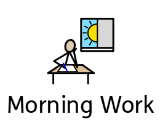 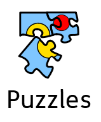 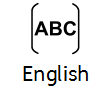 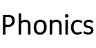 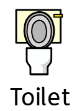 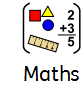 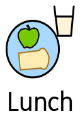 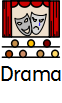 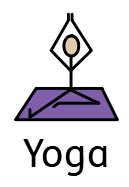 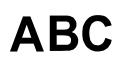 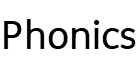 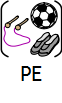 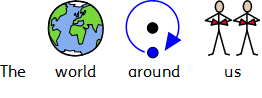 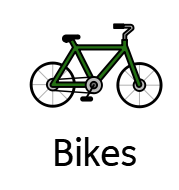 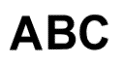 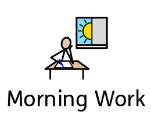 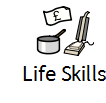 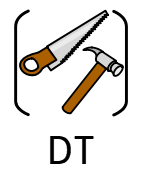 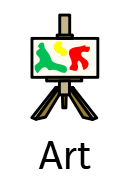 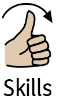 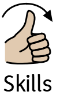 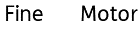 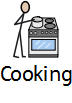 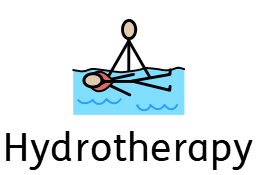 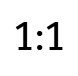 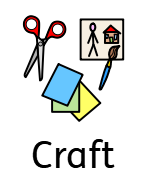 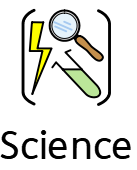 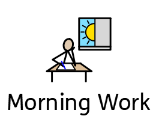 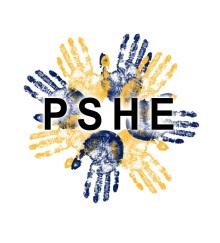 .
.
.
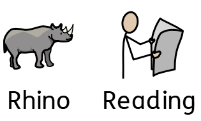 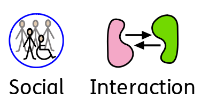 